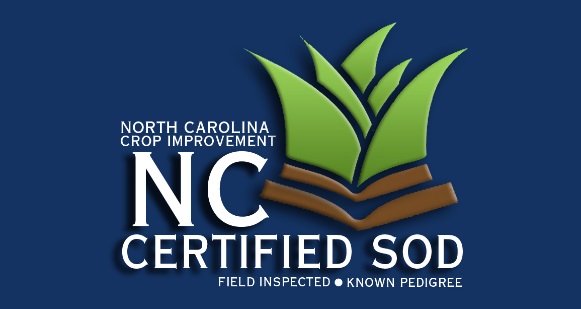 WARM SEASON FORAGE GRASSNAME:  	Certification #: 	COMPANY: 	ADDRESS: 	Email:	 Telephone:  	Fax: 	Applications for certification are due April 1. Please verify your address (if your address has changed). Check your telephone area code and number and include your fax number and email address if you have one.Please indicate below the Varieties, class, farm name, field number, and acreage that you want inspected this year.If you have are adding new acreage during the past year, please complete the application below.To complete the application process, sign, date and return this form to our office.Signature							 	Date				VarietyClassFarm NameField NumberAcreageVarietyField No.Previous CropSource of Planting SeedSource of Planting SeedSource of Planting SeedTo Be InspectedTo Be InspectedVarietyField No.Previous CropProducerClassAmt. PlantedClassAcres